Washington Township Parks & RecreationPresents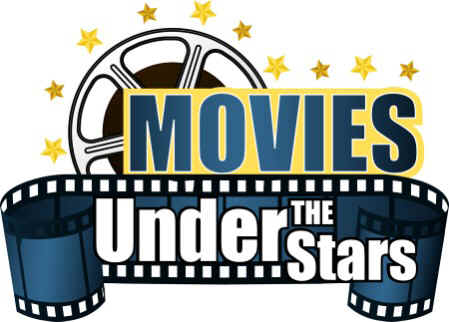 Where: Rock Spring Park, 34 East Springtown RoadTime: DuskSnacks are available for purchaseProceeds will go towards handicap equipment at Rock Spring ParkBring your blanket and lawn chairs****Sorry NO DOGS allowed in the park****